Приложение 2к Порядку разработки и утверждения лимитов, 
выдачи разрешений  на размещение отходов (п.3.6)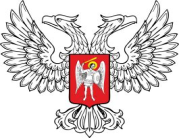 ГОСУДАРСТВЕННЫЙ КОМИТЕТ ПО ЭКОЛОГИЧЕСКОЙ ПОЛИТИКЕ И ПРИРОДНЫМ РЕСУРСАМ ПРИ ГЛАВЕ 
ДОНЕЦКОЙ НАРОДНОЙ РЕСПУБЛИКИУТВЕРЖДАЮ(должность руководителя Комитета)________________  	 (подпись)		 	(Ф.И.О.)Л И М И Т Ы  №______на размещение отходов выданы на срок  с «___» ____________ 20___ г.  до «___» ____________ 20___ г.(наименование субъекта хозяйствования / филиала или обособленного подразделения, его юридический адрес)Примечание: разрешенные для размещения отходов места или объекты указаны в перечне, который является неотъемлемой частью данных лимитовпродолжение  Приложения 2к Порядку разработки и утверждения лимитов, 
выдачи разрешений  на размещение отходов (п.3.6)стр.  2  из __.М.П._________________________________________                                      __________________                           __________________________    (должность руководителя субъекта хозяйствования)                                                              (подпись)                                                            (Ф.И.О.)Идентификационный код:Идентификационный код:Идентификационный код:Идентификационный код:Идентификационный код:Идентификационный код:Идентификационный код:Идентификационный код:«___» ____________ 20___ г.М.П.	стр.  1  из __Наименование отходаКод отхода в соответствии с Государственным классификаторомКласс опасностиОбъем накопления и размещения отходов на 01.01.20__г, тНормативно-допустимый объем образования отхода, т/годПланируемое обращение с отходами в лимитируемом году, т/годПланируемое обращение с отходами в лимитируемом году, т/годПланируемое обращение с отходами в лимитируемом году, т/годПланируемое обращение с отходами в лимитируемом году, т/годПланируемое обращение с отходами в лимитируемом году, т/годПланируемое обращение с отходами в лимитируемом году, т/годЛимит на размещение отходов, т/годНаименование отходаКод отхода в соответствии с Государственным классификаторомКласс опасностиОбъем накопления и размещения отходов на 01.01.20__г, тНормативно-допустимый объем образования отхода, т/годобразованиеполучено 
от др. субъектовутилизация, использование, обезвреживаниеутилизация, использование, обезвреживаниеразмещение в местах организованного 
складированияразмещение в местах организованного 
складированияЛимит на размещение отходов, т/годНаименование отходаКод отхода в соответствии с Государственным классификаторомКласс опасностиОбъем накопления и размещения отходов на 01.01.20__г, тНормативно-допустимый объем образования отхода, т/годобразованиеполучено 
от др. субъектовнапредприятиипередано др. субъектамна своих объектахна объектах др. субъектаЛимит на размещение отходов, т/год12345678910111220__ г.20__ г.20__ г.20__ г.20__ г.20__ г.20__ г.20__ г.20__ г.20__ г.20__ г.20__ г.20__ г.20__ г.20__ г.20__ г.20__ г.20__ г.20__ г.20__ г.20__ г.20__ г.20__ г.20__ г.20__ г.20__ г.20__ г.20__ г.20__ г.20__ г.20__ г.20__ г.20__ г.20__ г.20__ г.20__ г.